Encuentra las siguientes palabras en el crucigrama: marcas de carros.HondaFordMazdaHoldenNissan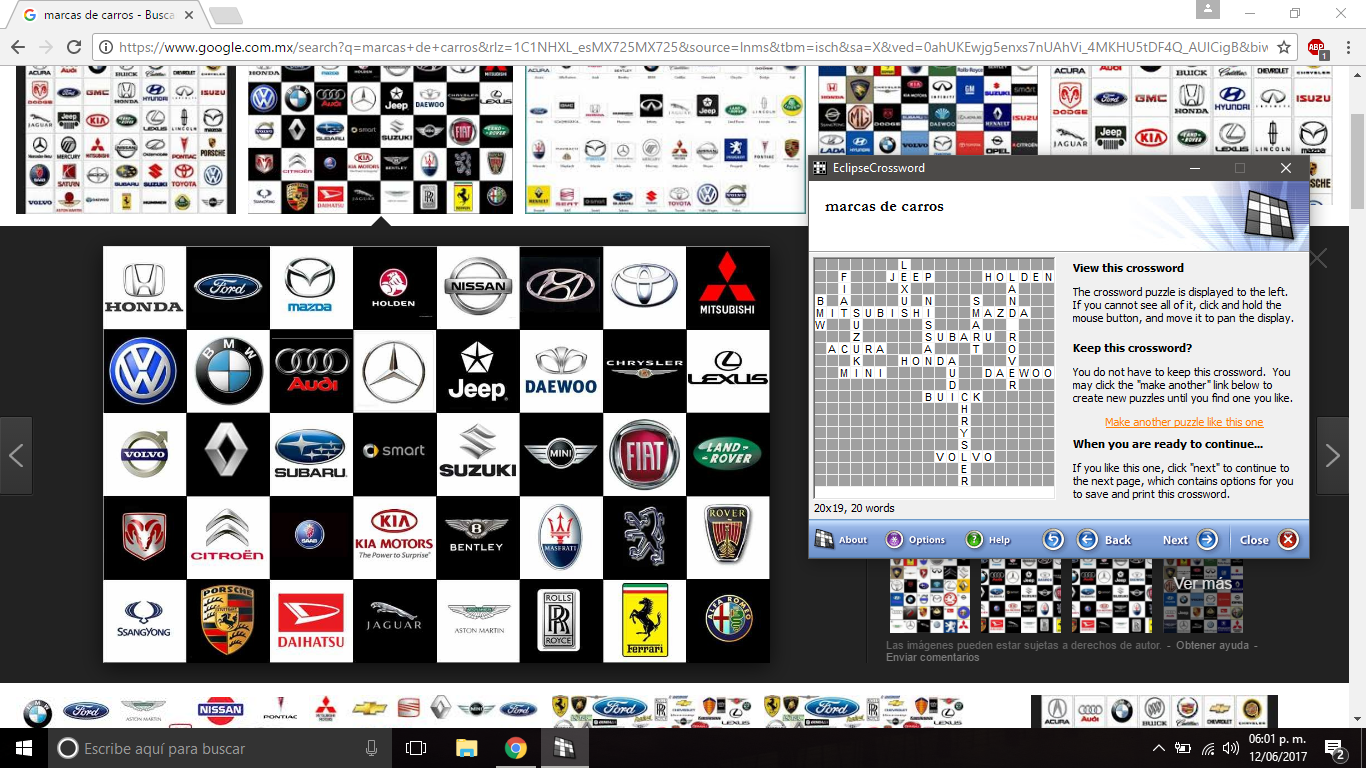 MitsubishiBmwAudiJeepDaewooChryslerLexusVolvoSubaruSmartSuzukiMiniFiatLand rover